Олимпиада по шахматам (для детей 7-8 лет)Представь, что ты играешь с чемпионом мира Магнусом Карлсеном и хочешь его обыграть. В каждом положении догадайся, какими ты играешь, – белыми или чёрными – если известно, что ты можешь поставить чемпиону мат в два хода. Решение запиши с помощью краткой шахматной нотации в прямоугольниках, нарисованных под диаграммами.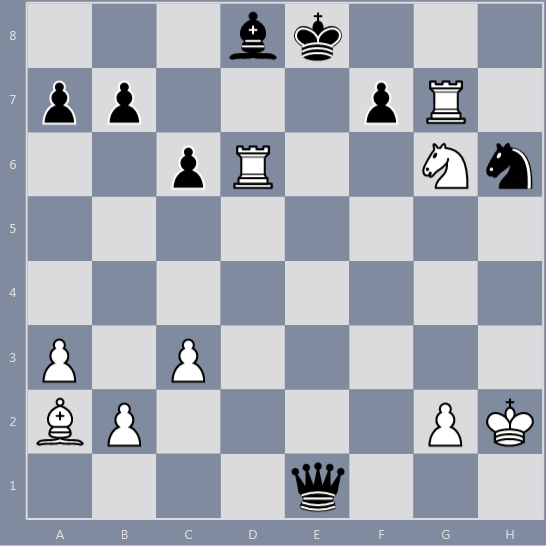 Задача № 1 1.                                          2.                                        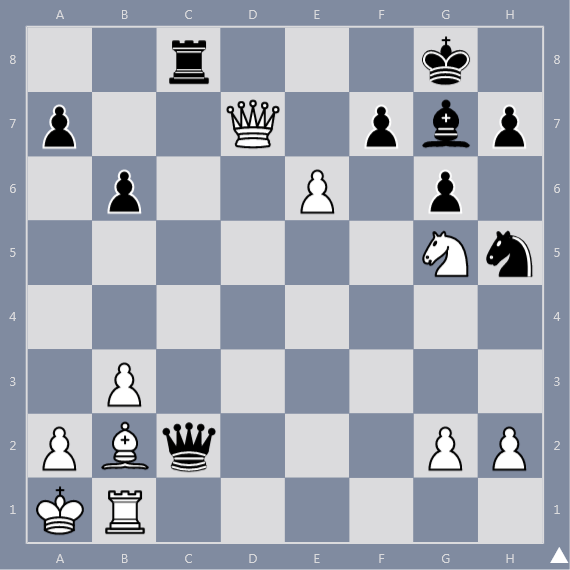 Задача № 2 1.                                          2.                                        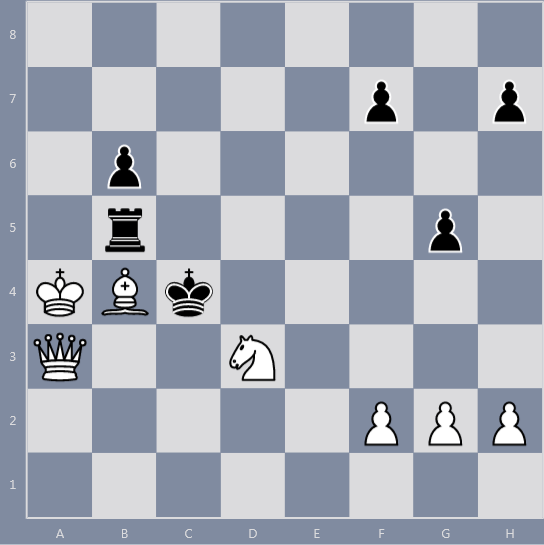 Задача № 3 1.                                          2.                                        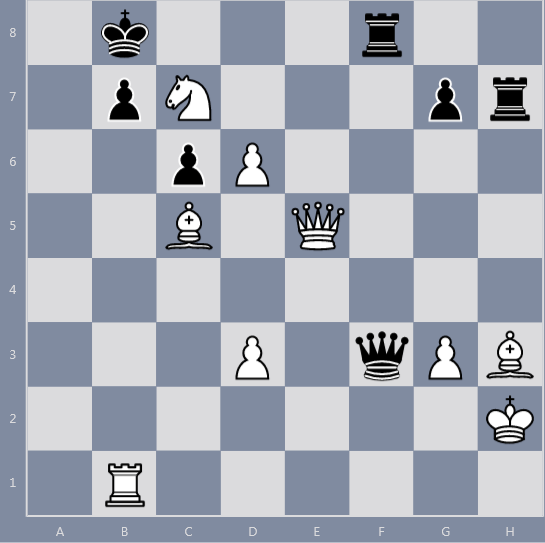 Задача № 4 1.                                          2.                                        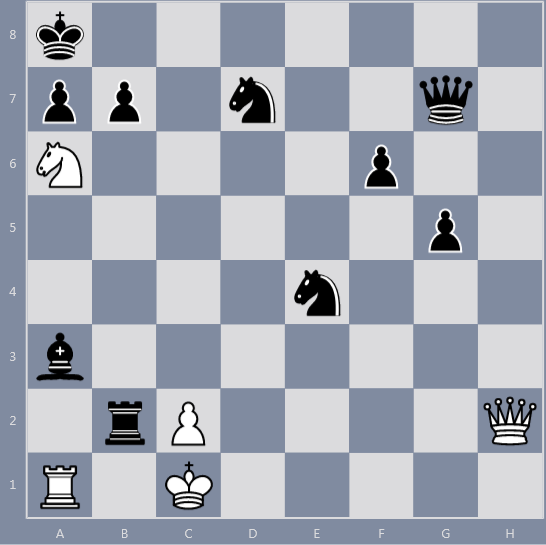 Задача № 5 1.                                          2.                                        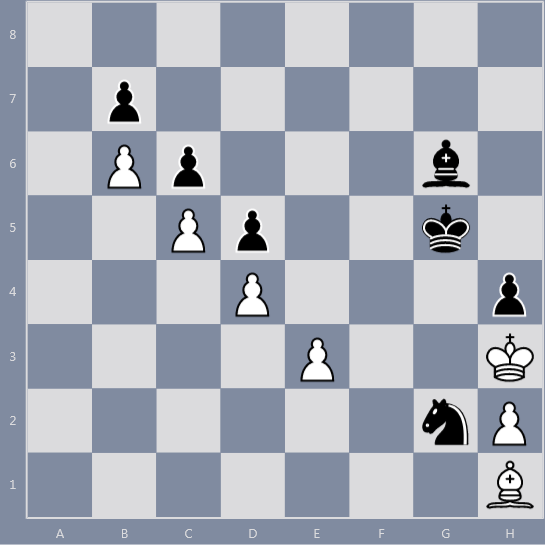 Задача № 6 1.                                          2.                                        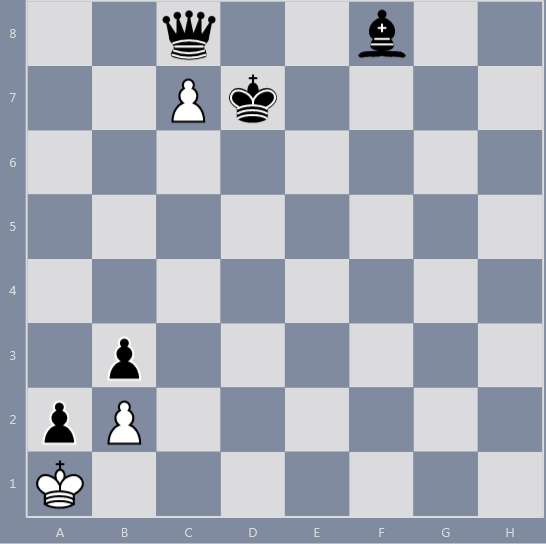 Задача № 7 1.                                          2.                                        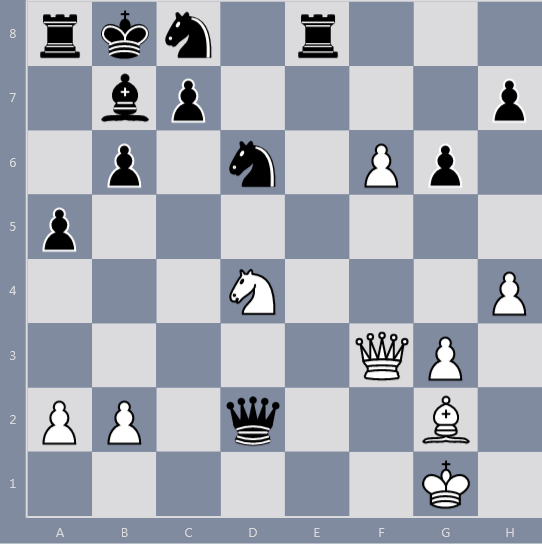 Задача № 8 1.                                          2.                                        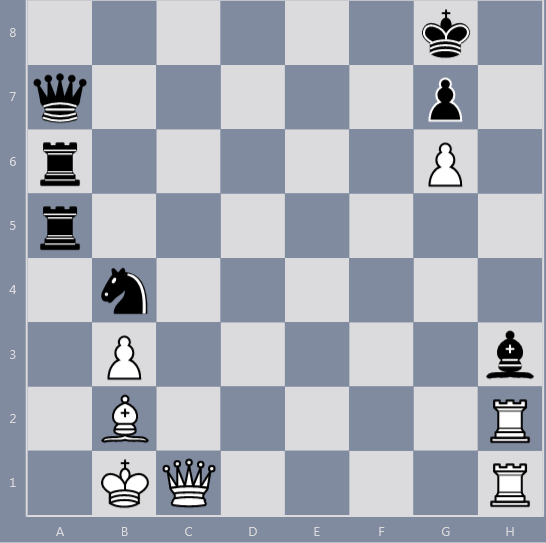 Задача № 9 1.                                          2.                                        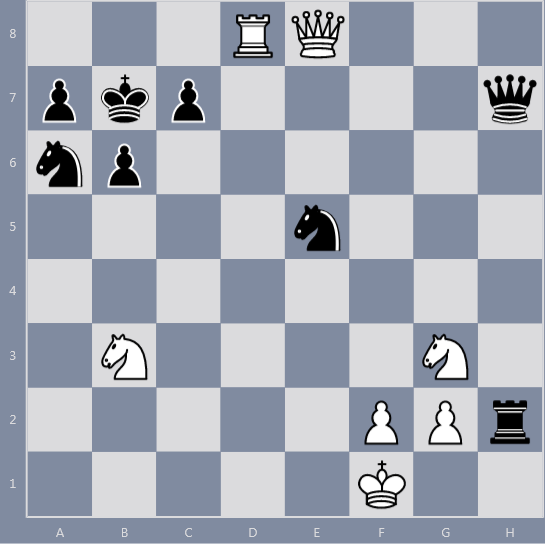 Задача № 10 1.                                          2.                                        